W lutym na angielskim:Fairytales (baśnie)„Hensel and Gretel”:- witch, father, stepmother, birds„Snow White”:-dwarfs, prince, quinn, apple, mirror„Cindirella”:-wzory na ubraniach: dots, stripes, flowers, hearts,„Pide Piper from Hammelin”:- położenie w przestrzeni: in, on, next to, behind, in the front of, under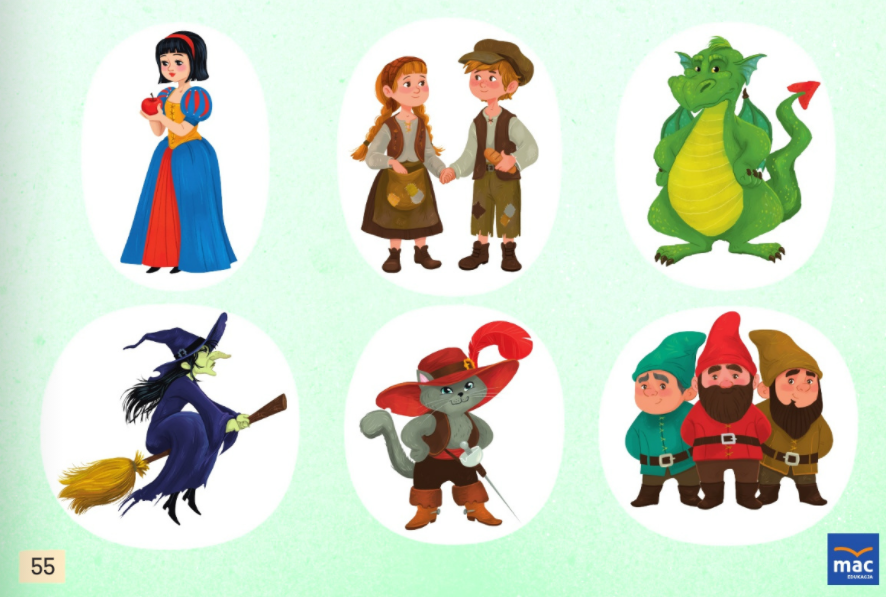 